November 2019                    Taylor Community Library Coming in December - 6:00 p.m. – 8:30 p.m.   Christmas Pet Photos with Santa Paws.  Bring your pet to visit Santa Paws.  Take your own photo for $5.00 or $10.00 for (1) 5x7 photo mailed to you via Shutterfly.   All proceeds benefit Pawsitively for the Animals. 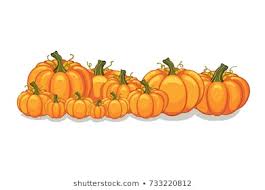 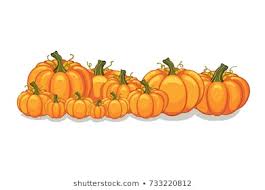 12Look for circles day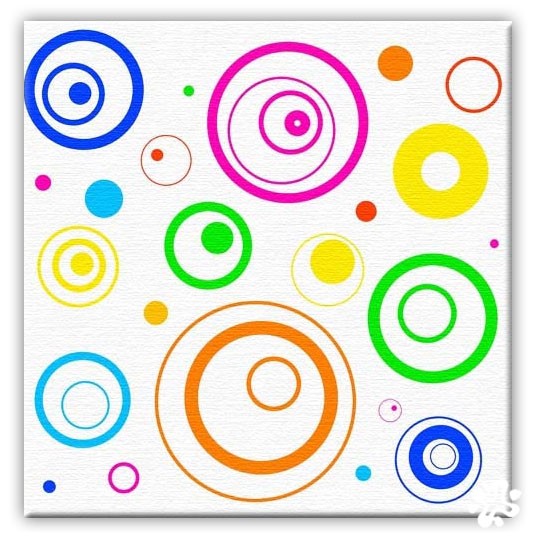 3456789National Sandwich Day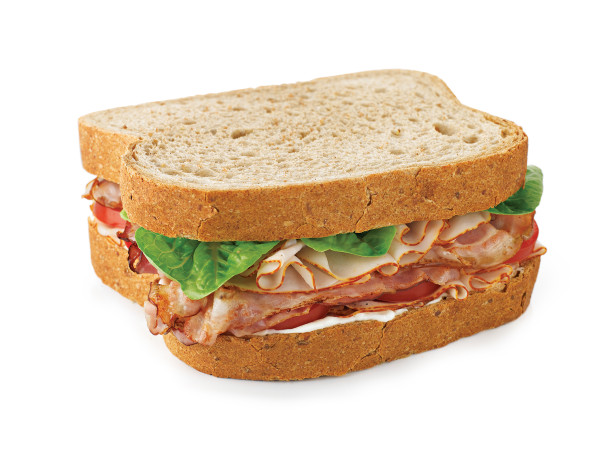 New to Medicare 9:30 am-2:30 pm by appt.Election DayLibrary is Closed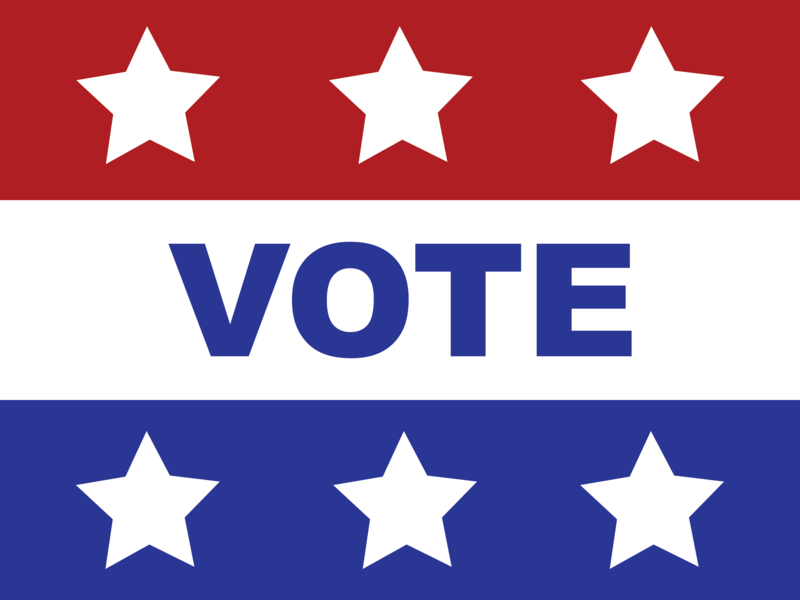 Crochet Workshop 1:00 pmChernobyl  The Mini Series6:30 pm  Ep. 1 & 2NEPA Writers  6:30 pmToddler Storytime       10:30 amPolish Language Class  4:00 pmChicklits Book Club  6:30 pmNew to Medicare 9:30 am-2:30 pm by appt.Teen Snack & Chat 11:30 am – 12:00pmRead to the Cats 1:00 pm – 2:00 pmSnowman Candle Teen Craft 1:00 pm10111213141516Veteran’s Day Library Closed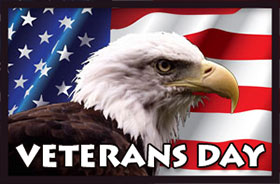 Dark Shadows 6:00 pmSchool Age Fun Time6:30 pm - 7:30 pmCrochet Workshop 1:00 pmChills ‘n Frills Book Club 1:00 pmChernobyl – The Mini Series Ep. 3 & 4Toddler Storytime      10:30 amPolish Language Class 4:00 pmAmerica Recycles Day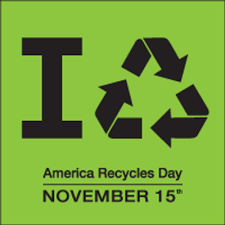 Hallmark Movie Christmas Countdown11:00 am- 2:00 pm17                                  18Free Movie Matinee “Late Night” 12:30Read to the Dogs6:30 p.m                               19School Age Fun Time6:30 pm - 7:30 pmTeen Reading Lounge3:00 pm                                        20Crochet Workshop 1:00 pmChernobyl – The Mini Series Ep. 5                                21Toddler Storytime      10:30 am22New to Medicare 9:30 am-2:30 pm by appt.Elder Law Clinic 12:30 pm-3:30 pm23Suicide Prevention Training & Discussion        11:00 am 24252627282930Celebrate Your Unique Talent Day1949 "Rudolph, the Red-Nosed Reindeer" appeared on music charts. It was originally an advertising jingle.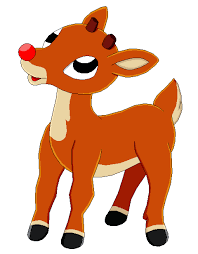 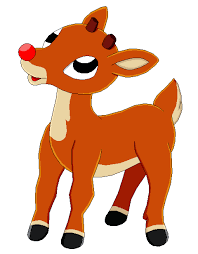 School Age Fun Time6:30 pm - 7:30 pmCrochet Workshop 1:00 pmLibrary closing at 3:00 pm today.Library Closed Today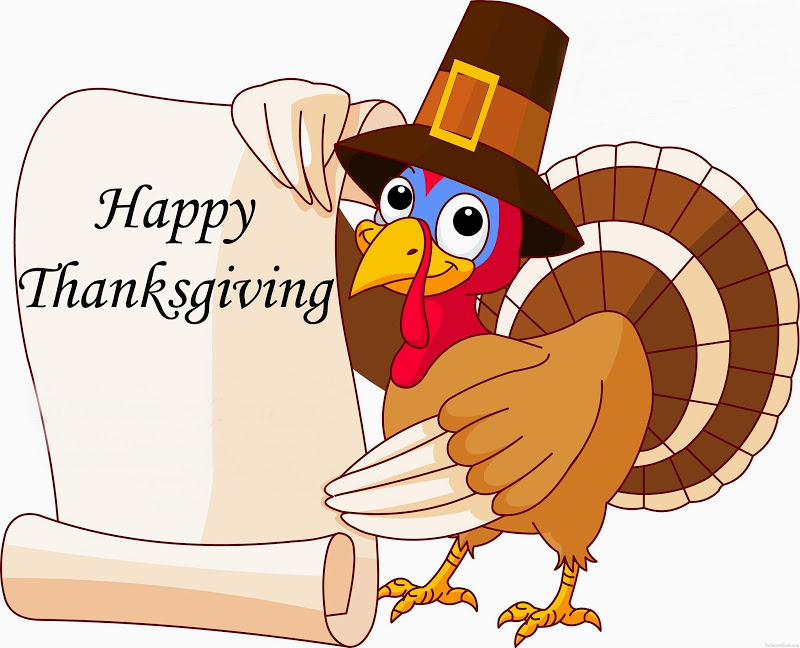 Library Closed TodayLibrary is open regular hours  9:00 am – 4:00 pm